Calvario di Gesù CrocifissoMessaggio di Gesù durante l’apparizione del 02/06/2013Figli, sono il Signore Gesù.Siate attenti, molti verranno e vi diranno: "Il Cristo è là, il Cristo è qua"; non credete, poiché Io verrò nella Gloria. Molti vi diranno: "Io sono il Messia"; non credete, perché il Messia verrà nella Gloria. Sorgeranno infatti molti falsi profeti, a tal punto da indurre in errore anche gli eletti. Mi raccomando, Io ve lo detto.Benedico voi, tutte le cose che avete con voi.Il Signore Gesù.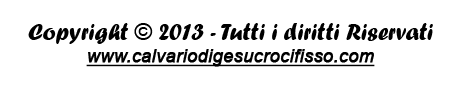 